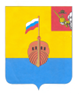 РЕВИЗИОННАЯ КОМИССИЯ ВЫТЕГОРСКОГО МУНИЦИПАЛЬНОГО РАЙОНА162900, Вологодская область, г. Вытегра, пр. Ленина, д.68тел. (81746)    2-22-03,    факс (81746) ______,              e-mail: revkom@vytegra-adm.ruЗАКЛЮЧЕНИЕна проект решения Совета сельского поселения Оштинское Вытегорского муниципального района Вологодской области 03.03.2023                                                                                                        г. Вытегра          Заключение Ревизионной комиссии Вытегорского муниципального района на проект решения Совета сельского поселения Оштинское Вытегорского муниципального района Вологодской области «О внесении изменений в решение Совета сельского поселения Оштинское от 16.12.2022 года № 10» подготовлено в соответствии с требованиями Бюджетного кодекса Российской Федерации, Положения о Ревизионной комиссии Вытегорского муниципального района, на основании заключённого соглашения между Советом сельского поселения Оштинское и Представительным Собранием Вытегорского муниципального района на 2023 год.       Проектом решения вносятся изменения в решение Совета сельского поселения Оштинское от 16.12.2022 года № 10 «О бюджете сельского поселения Оштинское Вытегорского муниципального района Вологодской области на 2023 год и плановый период 2024 и 2025 годов».           Первоначально бюджет поселения утвержден по доходам и расходам в сумме 16419,4 тыс. рублей - без дефицита.              Проектом решения предлагается:- внести изменения в расходную часть бюджета поселения на 2023 год;- утвердить дефицит бюджета поселения на 2023 год в сумме 317,6 тыс. рублей.           Изменения в показатели бюджета поселения на 2023 год приведены в таблице:          Доходная часть бюджета поселения не изменится. Расходная часть бюджета увеличится на 317,6 тыс. рублей и составит 16737,0 тыс. рублей. Увеличение расходной части бюджета предлагается произвести за счет остатка средств на счете поселения по состоянию на 01.01.2023 года.          Проектом решения предлагается утвердить дефицит бюджета в размере 317,6 тыс. рублей. Утвержденный объем дефицита соответствует нормам статьи 92.1 Бюджетного кодекса Российской Федерации. Источник финансирования дефицита бюджета - изменение средств на счетах бюджета по состоянию на 01.01.2023 года.         Бюджетные ассигнования по разделу 01 «Общегосударственные вопросы» предлагается увеличить на 318,7 тыс. рублей (+6,0%). Расходы планируется увеличить по подразделу 0113 «Другие общегосударственные вопросы»: взнос в Ассоциацию «Совет муниципальных образований Вологодской области» на 1,1 тыс. рублей, утверждаются расходы на реализацию муниципальных функций, связанных с общегосударственным управлением (возмещение расходов на исполнение судебных актов) в сумме 317,6 тыс. рублей.           Бюджетные ассигнования по разделу 05 «Жилищно-коммунальное хозяйство» уменьшатся на 33,9 тыс. рублей (подраздел 0503 «Благоустройство»). Изменятся расходы: на организацию уличного освещения (осуществляемые за счет средств местного бюджета) увеличатся на 30,0 тыс. рублей, иные межбюджетные трансферты на осуществление полномочий по воинским захоронениям уменьшатся на 63,9 тыс. рублей.          По разделу 08 «Культура, кинематография» расходы увеличатся на 32,8 тыс. рублей. Предлагается увеличить расходы на содержание учреждения культуры, увеличив расходы на закупки.                  Проектом решения внесены изменения в финансирование муниципальных программ на 2023 год. Общий объем средств, направляемый на реализацию муниципальных программ, увеличится на 63,9 тыс. рублей и составит в 2023 году 16146,1 тыс. рублей.        Проектом решения внесены соответствующие изменения в приложения к решению от 16.12.2022 года № 10 «О бюджете сельского поселения Оштинское Вытегорского муниципального района Вологодской области на 2023 год и плановый период 2024 и 2025 годов».          В результате уменьшения объема бюджетных ассигнований на 63,9 тыс. рублей на иные межбюджетные трансферты на осуществление полномочий по воинским захоронениям общий объем межбюджетных трансфертов, предоставляемых бюджету Вытегорского муниципального района из бюджета сельского поселения Оштинское на осуществление полномочий по решению вопросов местного значения в соответствии с заключенными соглашениями, утвержденный пунктом 8 решения о бюджете поселения, уменьшится на 63,9 тыс. рублей и составит 529,1 тыс. рублей.           Ревизионная комиссия рекомендует соответствующие изменения внести в пункт 8 решения о бюджете поселения, отразив в проекте решения.           Выводы и предложения.          Представленный проект решения соответствует требованиям Бюджетного кодекса Российской Федерации, Федерального закона № 131-ФЗ от 06.10.2003 «Об общих принципах организации местного самоуправления в Российской Федерации», Положению о бюджетном процессе в сельском поселении Оштинское и рекомендуется к рассмотрению с учетом рекомендаций. Аудитор Ревизионной комиссии                                                                      О.Е. НестероваУтверждено решением о бюджете от 16.12.22 № 10 Предлагаемые проектом решения измененияИзменение % измененияДоходы, всего (тыс. рублей)16419,416419,40,00,0%Налоговые и неналоговые доходы1312,01312,00,00,0%Безвозмездные поступления 15107,415107,40,00,0%Расходы, всего (тыс. рублей)16419,416737,0+317,6+1,9%Дефицит (-), профицит (+) бюджета0,0- 317,6